                    JSCOULED ADOUANE LISTING 2016/2017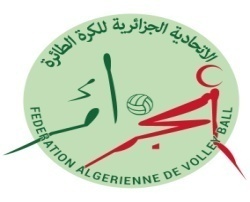 1616BENAROUR YAAKOUB08/01/1993RenouvellementAthlèteSénior HommeJIL ESSAAD  COMMUNE OULED ADOUANE5938MOUSSAOUI MUSTAPHA31/10/1996RenouvellementAthlèteSénior HommeJIL ESSAAD  COMMUNE OULED ADOUANE1179ROUAZGUI RAMZI05/01/1989RenouvellementAthlèteSénior HommeJIL ESSAAD  COMMUNE OULED ADOUANE1620FOUDIA ANOUAR17/02/1995RenouvellementAthlèteSénior HommeJIL ESSAAD  COMMUNE OULED ADOUANE5940ITIM MOUSSA21/11/1996RenouvellementAthlèteSénior HommeJIL ESSAAD  COMMUNE OULED ADOUANE1619AYAT ABDELKHALIL19/12/1995RenouvellementAthlèteSénior HommeJIL ESSAAD  COMMUNE OULED ADOUANE1178KAROUCHE ILIES01/08/1987RenouvellementAthlèteSénior HommeJIL ESSAAD  COMMUNE OULED ADOUANE5937CHITER MOHAMED EL HACHEMI05/11/1996RenouvellementAthlèteSénior HommeJIL ESSAAD  COMMUNE OULED ADOUANE1615FERAH KHALIL29/05/1988RenouvellementAthlèteSénior HommeJIL ESSAAD  COMMUNE OULED ADOUANE1617HARBA YOUCEF22/05/1990RenouvellementAthlèteSénior HommeJIL ESSAAD  COMMUNE OULED ADOUANE619MERZOUGUI MOUNIR10/07/1985RenouvellementAthlèteSénior HommeJIL ESSAAD  COMMUNE OULED ADOUANE925MESSAOUDI ADEL21/03/1990PRETAthlèteSénior HommeJIL ESSAAD  COMMUNE OULED ADOUANE1621MERAZKA HOUSSEM27/08/1993RenouvellementAthlèteSénior HommeJIL ESSAAD  COMMUNE OULED ADOUANE1183BOUADAM FARES25/01/1977RenouvellementENTRAINEURJIL ESSAAD  COMMUNE OULED ADOUANE1622KADEM BILAL19/06/1986RenouvellementAthlèteSénior HommeJIL ESSAAD  COMMUNE OULED ADOUANE132BELHOCINE AMINE18/11/1994MUTATIONAthlèteSénior HommeJIL ESSAAD  COMMUNE OULED ADOUANE4920TEDJAR MOHAMED RIDHA02/01/1999NOUVELLEAthlèteJUNIOR JIL ESSAAD  COMMUNE OULED ADOUANE1613ZABOR ISSAM07/02/1984RenouvellementEntraineur AdjointJIL ESSAAD  COMMUNE OULED ADOUANE